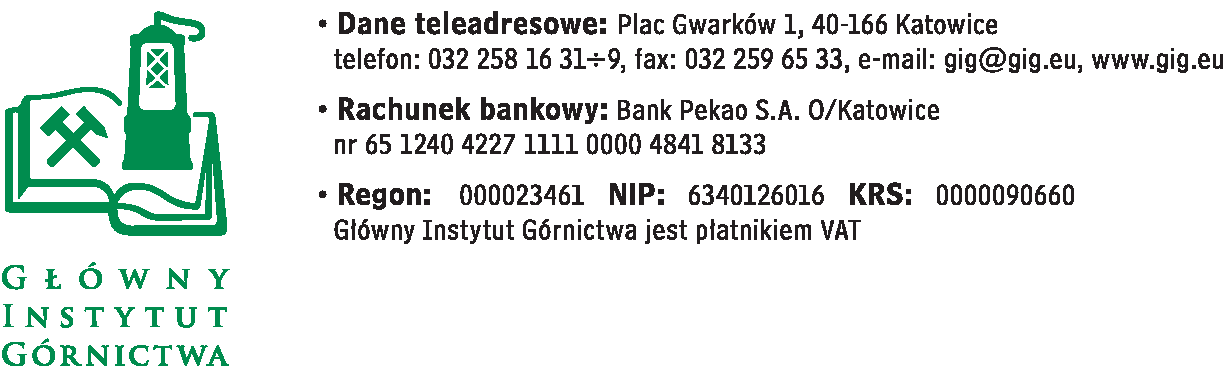 FZ-1/5036/KB/2018/S.C.                                         Katowice,  dnia  30.07.2018Odpowiedzi  na pytania do  zapytania ofertowegona dostawę elementów i przyrządów laboratoryjnychW związku z prowadzonym postępowaniem  w oparciu o Art.4.8  wpłynęły  do Głównego Instytutu Górnictwa pytania dotyczące treści  zapytania ofertowego. Zamawiający  dopuszcza  propozycje i wprowadza zmiany do treści zapytania ofertowego:Dotyczy: zapytanie ofertowe: Dostawa elementów i przyrządów laboratoryjnychz dnia 25.07.2018Cześć II materiałyPoz.16 w zapytaniu jest opis wąż PVC srednica 15/21 scianka 3mm-Nie ma takiego węża Czy możemy zaproponować wąż PCV o średnicy 15/19mm ścianka 2mm?Poz.18 w zapytaniu jest opiswąż PTFE srednica 6/15 scianka 1mm-Nie ma takiego wężaCzy możemy zaproponować wąż PTFE o średnicy 12/14mm ścianka 1mm?Poz.6,7 mają taki sam opis wąż silikonowy 10/14mm ścianka 2mmCzy któraś z tych pozycji nie ma mieć parametru wąż silikonowy 10/16mm ścianka 3mm Termin składania ofert  nie ulega zmianie                                                                        Z poważaniem          Przewodniczący Komisji Przetargowej                       Monika Wallenburg